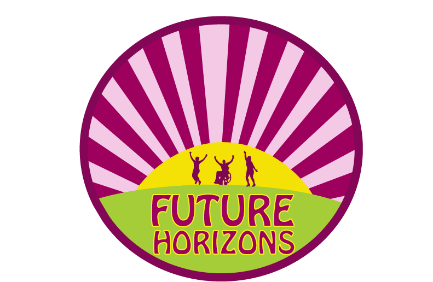 Do you have what it takes to be our new Leader of Education for Post 19 Special Educational Needs?Are you passionate about making a difference and promoting outstanding education for young people (aged 19 -25) with special educational needs?  Does the opportunity to plan, lead and co-ordinate an original, person-centred curriculum for young adults aged 19-25 excite you?Do you want to feel valued as a member of our Senior Team and have your views and opinions effect positive change and growth?Does the prospect of working for an ambitious and growing organisation and helping to shape our next stage of expansion motivate you?Are you fed up working long hours and spending your evenings and weekends marking and would like to improve your work-life balance?If you have answered yes to all of the above, then we would love to hear from you.About UsFuture Horizons Leeds provides holistic, person-centred care for young adults aged 19-25 with complex learning and/or physical difficulties. We prioritise the well-being and personal progress of every young person through organised activities, structured leisure time and physical therapies (see our website and Facebook page for more details.)We have a high staff to student ratio which allows excellent understanding and sharing of our young peoples’ academic, social and emotional needs and enables effective differentiation and personalised learning. Relationships between young people and staff are excellent and this plays an integral role in creating a calm and happy environment that facilitates and supports learning.  It's a fantastic time to join the Future Horizons Leeds.  We have recently moved into our new larger, purpose refurbished premises. We are proud to have been chosen by Leeds City Council to provide an additional ten specialist education places for young people with complex learning and/or physical difficulties. About The Role We are seeking a Leader of Education who is innovative, enthusiastic, and dynamic, who can plan, lead and co-ordinate an original, person-centred curriculum for young adults aged 19-25. You might have any one of the following backgrounds / experiences …Qualified teacherSENCOFE tutor (particularly related to SEND)Teaching qualification in lifelong learning… and looking to take your career in a new direction.You will need to demonstrate a real passion for working with people with complex learning and communication difficulties and SEND, and a dedication to promoting and engaging young people in all areas of learning and development. You will be enthusiastic, sensitive, empathetic and patient.  In Return We Can Offer You:A highly rewarding position working with wonderful young people and committed, friendly and supportive colleagues.The opportunity to really make a difference and make your mark by planning, leading and co-ordinating an outstanding education offer for our young people.An organisation that values staff’s views and opinions and is committed to gaining and retaining the best people through offering opportunities through growth and professional development.A high quality and well maintained working environment with quality resources.A great work-life balance and commitment to staff well-being.Next Steps:We think that Future Horizons Leeds is a special place and would encourage you to arrange a visit to discover why for yourself.For further information or to arrange visit, please contact Elaine Cooper, Centre Manger on 0113 318 4261.Closing Date: Friday 27 September 2019 at 4.00 pmInterview Dates: To be held week commencing 7 October 2019Appointments are made on the basis of two satisfactory references and a satisfactory enhanced DBS check.